……………………… MESLEKİ VE TEKNİK ANADOLU LİSESİ 2015-2016 EĞİTİM-ÖĞRETİM YILI ELEKTRİK ELEKTRONİK TEKNOLOJİSİ ALANI 10. SINIF ELEKTRİK ELEKTRONİK ESASLARI DERSİ MODÜLLÜ YILLIK DERS PLANIBu plan 2551 Sayılı Tebliğler Dergisindeki Ünitelendirilmiş Yıllık Plan Örneğine göre hazırlanmıştır. Konular, MEGEP- ELEKTRİK ELEKTRONİK ESASLARI DERSİ MODÜLLERİNE ne  göre hazırlanmıştır.               2104 VE 2488 S.T.D.den Atatürkçülük konuları plana eklenmiştir                                                                                                                                                            							                                          																		      UYGUNDURZÜMRE ÖĞRETMENLERİ														                                                                                  ……./……./2015………..…………………………………………………………………………………………………..													     Okul Müdürü																						AyHf.St.HEDEF VE DAVRANIŞLARMODÜL-ÜNİTE-KONULARÖĞRENME- ÖĞRETME YÖNTEM VETEKNİKLERİKULLANILAN EĞİTİM TEKNOLOJİLERİ, ARAÇ VE GEREÇLERDEĞERLENDİRME  (Hedef ve Davranışlara Ulaşma düzeyi)EKİM28 EYLÜL2 EKİM3Elektrik enerji üretiminde kullanılan kaynakları öğrenecektir.MODÜL: ELEKTRİĞİN TEMEL  ESASLARI1.ELEKTRİK ENERJİSİ VE TEMEL BİRİMLERİ1.Elektrik Enerji Üretiminde Kullanılan Kaynaklar a.Termik kaynaklar        b..Hidrolik kaynaklar c.Nükleer kaynaklar       d.Diğer kaynaklari.Rüzgar enerjisi             ii.Güneş enerjisiiii.Jeotermal enerji          iv.GelgitAnlatım,soru-cevapGösteri, uygulamaModül Kitapları ve Yardımcı KaynaklarAtatürk’ün Milli Eğitime verdiği önemEKİM5 – 9EKİM3Atomun yapısını ve elektron teorisini öğrenecektir. 2.Atomun Yapısı ve Elektron Teorisia.Atomun yapısıb.Serbest (valans) elektronlarc.Atom yapısına göre iletken ve yalıtkan tanımıAnlatım,soru-cevapGösteri, uygulamaModül Kitapları ve Yardımcı KaynaklarEKİM12 – 16EKİM3Elektrik yükü ve birimini, coulomb kanununu ve  elektriklenme yöntemlerini öğrenecektir3.Elektrik Yüküa.Elektrik yükü ve birimib.Coulomb (kulon) kanunuc.Elektriklenme yöntemleri    i.Sürtünme ile elektriklenme     ii.Dokunma ile elektriklenme  iii.Etki ile elektriklenmeAnlatım,soru-cevapGösteri, uygulamaModül Kitapları ve Yardımcı KaynaklarAtatürk’ün Cumhuriyetçilik ilkesiEKİM19 – 23EKİM3Elektrik alanı ve elektrik potansiyelini öğrenecektir.4.Elektrik Alanıa.Elektrik kuvvet çizgileri  b.Elektrik alanı ve alan şiddeti5.Elektrik Potansiyelia.Potansiyel ve gerilim b.Şimşek ve yıldırımAnlatım,soru-cevapGösteri, uygulamaModül Kitapları ve Yardımcı KaynaklarEKİM-26 - 30EKİM3Statik (durgun) elektrik ve elektrostatiğin kullanım alanlarını öğrenecektir.6.Statik (Durgun) Elektrik ve Elektrostatiğin Kullanım Alanlarıa.Statik elektrik ve oluşumu   b.Statik elektriğin zararları c.Statik elektriğin faydaları ve kullanım alanları d.Statik elektrik yüklerinin ölçülmesi e.Statik elektriğin zarar verebileceği ortamlarda alınacak önlemlerAnlatım,soru-cevapGösteri, uygulamaModül Kitapları ve Yardımcı KaynaklarCumhuriyet Bayramı ve Cumhuriyetin önemiKASIM2 – 6KASIM3Elektrik akımını ve birimlerini öğrenecektir. Elektrik akımını ve çeşitlerini öğrenecektir.2.ELEKTRİK AKIMI, ÇEŞİTLERİ VE ETKİLERİ1.Elektrik Akımı2.Elektrik Akımı Çeşitlerinin Tanımıa.Doğru akım (da, dc) b.Alternatif akım (aa, ac)Anlatım,soru-cevapGösteri, uygulamaModül Kitapları ve Yardımcı KaynaklarKASIM9 – 13KASIM3Elektrik akımının ısı ve ışık etkilerini öğrenecektir.3.Elektrik Akımının Etkileria.Isı etkisib.Işık etkisiAnlatım,soru-cevapGösteri, uygulamaModül Kitapları ve Yardımcı Kaynaklar10 Kasım Atatürk’ü Anma ve Atatürk’ün kişiliğiKASIM16 – 20KASIM3Elektrik akımının manyetik, kimyasal ve fizyolojik etkilerini öğrenecektir.c.Manyetik etkisid.Kimyasal etkisie.Fizyolojik (bedensel) etkisiAnlatım,soru-cevapGösteri, uygulamaModül Kitapları ve Yardımcı Kaynaklar1.YAZILISINAVIKASIM23 – 27KASIM3Akım yoğunluğunun tanımını ve birimini öğrenecektir.3.AKIM YOĞUNLUĞU1.Tanımı ve Birimi2.Kesit ve Akım Yoğunluğuna Göre İletkenden Geçen Akım      miktarının  HesaplanmasıAnlatım,soru-cevapGösteri, uygulamaModül Kitapları ve Yardımcı Kaynaklar24 Kasım Öğretmenler günü ve önemiARALIK30 KASIM4 ARALIK3Gerilim üretme yöntemlerini öğrenecektir4.ELEKTROMOTOR KUVVET (EMK) VE GERİLİM1-Gerilim Üretme Yöntemleria-İndüksiyon (manyetik alan) yoluyla b-Kimyasal etki yoluylac-Isı yoluyla  d-Işık yoluyla   e-Sürtünme yoluylaf-Kristal deformasyon yoluylaAnlatım,soru-cevapGösteri, uygulamaModül Kitapları ve Yardımcı KaynaklarAtatürk’ün Laiklik ilkesiARALIK7 – 11ARALIK3Emk ile gerilim arasındaki farkları öğrenecektir. 2-Elektromotor Kuvvet (Emk) a-Emk’in  elde edilmesib-Emk ve gerilim tanımı ve arasındaki farkc-Emk ve gerilimin birimid-Ast, üst katları ve çevrimleriAnlatım,soru-cevapGösteri, uygulamaModül Kitapları ve Yardımcı KaynaklarARALIK14 – 18ARALIK3Ohm kanununu öğrenecektir.MODÜL: DOĞRU AKIM ESASLARI1.ELEKTRİK DEVRELERİ KANUNLARI1.Ohm Kanunu a.Tanımı b.Ohm kanunun deneyle ispatıc.Devre çözümleriAnlatım,soru-cevapGösteri, uygulamaModül Kitapları ve Yardımcı KaynaklarAtatürk’ün İnkılapçılık ilkesiARALIK21 – 25ARALIK3Kirşof Kanunlarını, seri devre hesaplamalarını öğrenecektir.2.Kirşof Kanunlarıa.Seri devre   i.Seri devrenin özellikleri ii.Gerilim düşümü    iii.Ön direnç    iv.Kirşof’un gerilimler kanununun deneyle ispatı                                  v.Seri devre problem çözümleri        Anlatım,soru-cevapGösteri, uygulamaModül Kitapları ve Yardımcı KaynaklarARALIK28 – 31ARALIK3Kirşof Kanunlarını, paralel devre  hesaplamalarını öğrenecektir.b.Paralel devre     i.Paralel devrenin özellikleri     ii.Kirşof’un akımlar kanununun deneyle ispatı     iii.Paralel devre problem çözümleriAnlatım,soru-cevapGösteri, uygulamaModül Kitapları ve Yardımcı KaynaklarAtatürk’ün Devletçilik ilkesiOCAK4 – 8OCAK3Kirşof Kanunlarını,  karışık devre hesaplamalarını öğrenecektir.c.Karışık devre    i.Karışık devre özellikleri     ii.Kirşof kanunlarının karışık devrelerde deneylerle ispatı     iii.Karışık devre problem çözümleriAnlatım,soru-cevapGösteri, uygulamaModül Kitapları ve Yardımcı Kaynaklar2.YAZILISINAVIOCAK11 – 15OCAK3Çevre akımları yöntemini öğrenecektir.Düğüm gerilimleri yöntemini öğrenecektir.3.Devre Çözüm Yöntemleri     a.Çevre akımları yöntemi    b.Düğüm gerilimi yöntemiAnlatım,soru-cevapGösteri, uygulamaModül Kitapları ve Yardımcı KaynaklarTELAFİSINAVIOCAK18 – 22OCAK3Bobinleri ve özelliklerini öğrenecektir.4.Bobinler Ve Kondansatörler      a.Doğru akım devresinde bobin         i.Endüktans          Anlatım,soru-cevapGösteri, uygulamaModül Kitapları ve Yardımcı KaynaklarAyHf.St.HEDEF VE DAVRANIŞLARMODÜL-ÜNİTE-KONULARÖĞRENME- ÖĞRETME YÖNTEM VETEKNİKLERİKULLANILAN EĞİTİM TEKNOLOJİLERİ, ARAÇ VE GEREÇLERDEĞERLENDİRME  (Hedef ve Davranışlara Ulaşma düzeyi)ŞUBAT8 – 12ŞUBAT3Kondansatörleri ve özelliklerini  öğrenecektir.b.Doğru akım devresinde kondansatör     i.Kondansatör kapasitesi        ii.Kondansatörün şarjı ve deşarjı    ii.Zaman sabitesi i v.Kondansatörde depo edilen (saklanan) enerji   Anlatım,soru-cevapGösteri, uygulamaModül Kitapları ve Yardımcı KaynaklarAtatürk’ün Milliyetçilik ilkesiŞUBAT15 – 19ŞUBAT3Kondansatörleri ve özelliklerini  öğrenecektir.c. Kondansatör bağlantıları                  i.Paralel bağlantısı    ii.Seri bağlantısı    iii.Seri ve paralel bağlantılarda kapasite değişiminin incelenmesiAnlatım,soru-cevapGösteri, uygulamaModül Kitapları ve Yardımcı KaynaklarŞUBAT22 – 26ŞUBAT3D.C. enerji kaynaklarını öğrenecektir.2.DC KAYNAKLAR1.Pillera.Çeşitleri ve yapıları        b.İç direnci c.Emk  d.Güç    e.Verim2.Akülera.Çeşitleri ve yapıları b.KapasiteleriAnlatım,soru-cevapGösteri, uygulamaModül Kitapları ve Yardımcı KaynaklarAtatürk’ün Halkçılık ilkesiMART29 ŞUBAT4 MART3Gerilim üretme yöntemlerini öğrenecektir.D.C. enerji kaynaklarının bağlantılarını öğrenecektir.3.Dinamolara.Çeşitleri      b.Özellikleri4.Kaynak Bağlantıları    a.Seri bağlantı    b.Paralel bağlantı ve sakıncaları5.DC Kaynakları Kullanırken Dikkat Edilecek HususlarAnlatım,soru-cevapGösteri, uygulamaModül Kitapları ve Yardımcı KaynaklarMART7 – 11MART3Elektromanyetizmayı öğrenecektir.6.Elektromanyetizma     a.Elektromanyetizma         i.Akım geçen iletken etrafındaki manyetik alan         ii.Akım geçen bobinin çevresindeki manyetik alan     b.İçinden akım geçen iletkenin manyetik alan içindeki durumu     c.Manyetik alan içinde bulunan iletkenin hareketi  Anlatım,soru-cevapGösteri, uygulamaModül Kitapları ve Yardımcı Kaynaklar12 MART İSTİKLAL MARŞININ KABULÜMART14 – 18MART3DC motorların tanım, çeşitleri ve çalışma prensibini öğrenecektir.7.DC Motorlara.Tanımı ve çeşitleri            b.Temel çalışma prensibic.Dönüş yönü değiştirme  d.Gerilimle hız ayarıAnlatım,soru-cevapGösteri, uygulamaModül Kitapları ve Yardımcı Kaynaklar18 Mart Çanakkale Zaferi ve önemiMART21 – 25MART3Alternatif Akımın tanımını ve elde edilmesini öğrenecektir.MODÜL: ALTERNATİF AKIM ESASLARI1.ALTERNATİF AKIM1.Tanımı     2.Elde Edilmesi3.Sinüs Dalgası    a.Saykıl     b.Periyot      c.Alternans    d.Frekans e.Açısal hız       f.Dalga boyuAnlatım,soru-cevapGösteri, uygulamaModül Kitapları ve Yardımcı KaynaklarAtatürk’ün Çocuk SevgisiMART28 MART1 NİSAN3Alternatif Akımın değerlerini öğrenecektir.4. A.A Değerleri     a.Ani değer                 b.Maksimum değer     c.Ortalama değer       d.Etkin değerAnlatım,soru-cevapGösteri, uygulamaModül Kitapları ve Yardımcı KaynaklarNİSAN4 – 8NİSAN3Alternatif Akımın vektörlerle gösterimini öğrenecektir.5.Alternatif Akımın Vektörlerle Gösterilmesi      a.Sıfır faz          b.İleri faz      c.Geri faz     d.Faz farkı6.Alternatif Akımın Etkileri      a.Isı etkisi      b.Kimyasal etki     c.Manyetik etkiAnlatım,soru-cevapGösteri, uygulamaModül Kitapları ve Yardımcı KaynaklarNİSAN11 – 15NİSAN3Alternatif Akımın etkilerini ve A.C: devrelerinde bobinleri , endüktansı öğrenecektir.2.ALTERNATİF AKIM DEVRELERİ   1.AC Devrelerinde Bobinler      a.Endüktans                b.AC de gösterdiği özellikler      c.AC de seri ve paralel bağlantıları       d.Nüvenin endüktansa etkisiAnlatım,soru-cevapGösteri, uygulamaModül Kitapları ve Yardımcı Kaynaklar1.YAZILISINAVINİSAN18 – 22NİSAN3AC devrelerinde kapasitörleri reaktansı öğrenecektir2.AC Devrelerinde Kapasitörler    a.Reaktans    b.AC de gösterdiği özellikler    c.AC de seri ve paralel bağlantılarıAnlatım,soru-cevapGösteri, uygulamaModül Kitapları ve Yardımcı Kaynaklar23 Nisan Ulusal Egemenlik ve Çocuk BayramıNİSAN25 – 29NİSAN3AC devrelerinde seri  bağlantıyı öğrenecektir.3.Alternatif Akım Devre Çeşitleri   a.Seri devreler     i. R-L devreler      ii .R-C devreler    iii.R-L-C devrelerAnlatım,soru-cevapGösteri, uygulamaModül Kitapları ve Yardımcı KaynaklarMAYIS2 – 6MAYIS3AC devrelerinde paralel  bağlantıyı öğrenecektir. b.Paralel devreleri.R-L devreler    ii.R-C devreler    iii.R-L-C devrelerAnlatım,soru-cevapGösteri, uygulamaModül Kitapları ve Yardımcı Kaynaklar1 MAYIS EMEK VE DAYANIŞMA GÜNÜMAYIS9 – 13MAYIS3Rezonans devrelerini öğrenecektirc.Rezonans devreleri       i.Seri rezonans devresi       ii.Paralel rezonans devresiAnlatım,soru-cevapGösteri, uygulamaModül Kitapları ve Yardımcı KaynaklarMAYIS16 – 20MAYIS3A.C. Devrelerinde  güç konusunu öğrenecektir.  d.Alternatif Akımda Güç      i.Aktif (iş yapan) güç (P)          ii.Görünür (zahiri, bileşke) güç (S)      iii.Reaktif (kör) güç (Q)   e.Endüktif yüklü (R-XL) devrelerde güç üçgeni      i.Seri R-XL devresi              ii.Paralel R-XL devresiAnlatım,soru-cevapGösteri, uygulamaModül Kitapları ve Yardımcı Kaynaklar19Mayıs Gençlik ve Spor BayramıMAYIS23 – 27MAYIS3Güç üçgeni ,güç katsayısı ve üç fazlı sistemleri öğrenecektir.                                      f.Güç katsayısı      i.Faz açısı                  ii.Gerçek bobinin incelenmesi g.Üç fazlı sistemler     i.Fazlar arası gerili      ii.Faz farkları     iii.Sıfır noktası            iv.Üç fazlı sistemlerde güç     v.Dengeli üç fazlı sistemler Anlatım,soru-cevapGösteri, uygulamaModül Kitapları ve Yardımcı KaynaklarHAZİRAN30 MAYIS3 HAZİRAN3Transformatörlerin yapısı, çalışma prensibi ve                                                                   çeşitlerini öğrenecektir.3.TRANSFORMATÖRLER1.Yapısı         2.Çalışma Prensibi 3. Çeşitleri     4.Dönüştürme Oranı Anlatım,soru-cevapGösteri, uygulamaModül Kitapları ve Yardımcı Kaynaklar2.YAZILISINAVIHAZİRAN6 – 10HAZİRAN3Transformatörlerin verim ve güç hesabını öğrenecektir. 5.Kayıpları    6.Verim7.Transformatör GücüAnlatım,soru-cevapGösteri, uygulamaModül Kitapları ve Yardımcı KaynaklarTELAFİSINAVIHAZİRAN13 – 17HAZİRAN3A.C. motorları öğrenecektir4.AC MOTORLARI    1.DC Motorlarla Karşılaştırılması    2.AC Motor Çeşitleri     a.Bir fazlı motor           i.Tanımı ve çeşitleri               ii.Dönüş yönünün değiştirilmesi     b.Üç fazlı motor           i.Tanımı ve çeşitleri            ii.Dönüş yönünün değiştirilmesi              iii.ÇalıştırılmasıAnlatım,soru-cevapGösteri, uygulamaModül Kitapları ve Yardımcı Kaynaklar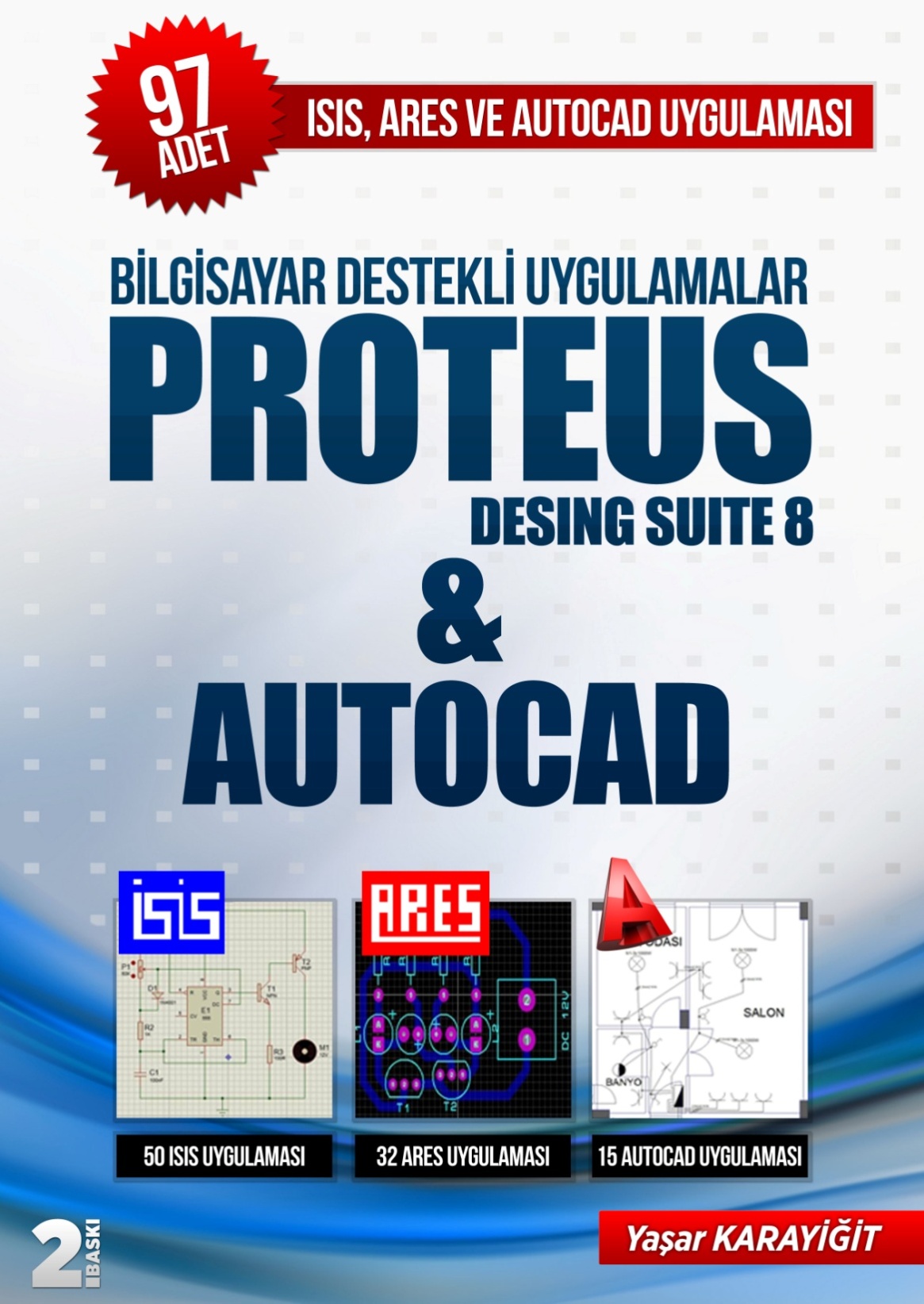 KİTAP A4 KAĞIDI BOYUTUNDA VE 256 SAYFADIR. KİTAP TEMRİN DEFTERİ DÜZENİNDE HAZIRLANMIŞTIR. HER UYGULAMA DA İŞLEM BASAMAKLARI VE ÖĞRENCİ NOT ÇİZELGESİ BULUNMAKTADIR. 2015-2016 EĞİTİM YILI İÇİN TOPLU ALIMLARDA KİTAP FİYATI6 (ALTI) TL’DİR.30 ADET VE ÜZERİ ALIMLARDA KARGO ÜCRETSİZDİR.OKULUNUZA ÜCRETSİZ ÖRNEK KİTAP İSTEMEK İÇİN 0 505 796 55 13NOLU TELEFONU ARAYABİLİRSİNİZ.www.isisares.com adresinden örnek temrinleri ve kitap içeriğini indirebilirsiniz.PARAKENDE ALIM İÇİN ;http://www.kitapyurdu.com/kitap/bilgisayar-destekli-uygulamalar-proteus-desing-suite-8--autocad/357421.htmlhttp://www.babil.com/urun/bilgisayar-destekli-uygulamalar-proteus-desing-suite-8-and-autocad-kitabi-yasar-karayigit